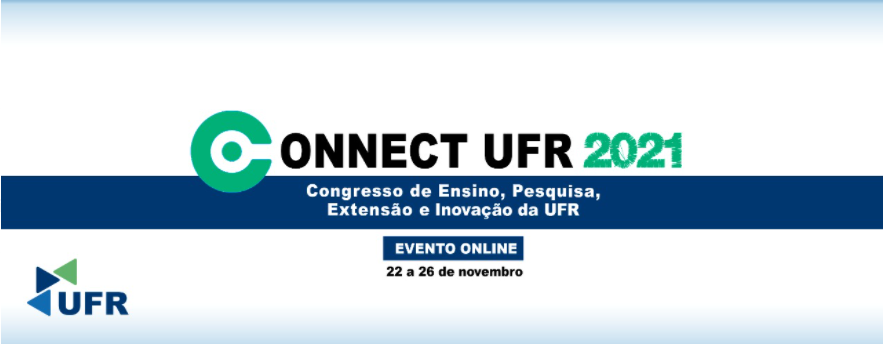 Pró-Reitoria de Ensino de Pós-Graduação e Pesquisa (PROPGP)Programa Institucional de Iniciação Científica e de Iniciação em Desenvolvimento Tecnológico e InovaçãoI Seminário de Iniciação Científica, Tecnológica e Inovação da UFRANUÊNCIA DO ORIENTADORDeclaro para os devidos fins e efeitos que estou ciente e de acordo com a submissão do Resumo intitulado “_______________________”, do (a) discente ____________, meu/minha orientando (a) no Programa Institucional de Iniciação Científica e de Iniciação em Desenvolvimento Tecnológico e Inovação, na modalidade (PIBIC, PIBIC-Af, PIBITI, PIBITI-Af, PIBI-Af, VIC e VITI) ______________no I Seminário de Iniciação Científica, Tecnológica e Inovação da UFR.___________________________________Nome e assinatura do(a) Orientador(a)Rondonópolis (MT), ___/___/____.